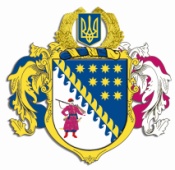 ДНІПРОПЕТРОВСЬКА ОБЛАСНА РАДАVIІ СКЛИКАННЯПостійна комісія обласної ради з питань соціально-економічного розвитку області, бюджету та фінансівпросп. Олександра Поля, 2, м. Дніпро, 49004П Р О Т О К О Л  № 91засідання постійної комісії обласної ради13 вересня 2019 року							м. Дніпро15.00 годинУсього членів комісії:		13 чол.Присутні:                   		12 чол. (з них 5 – телеконференція)Відсутні:                     		  1 чол.Присутні члени комісії: Ніконоров А.В., Ангурець О.В., Войтов Г.О., 
Жадан Є.В., Орлов С.О., Мазан Ю.В., Петросянц М.М., 
Ульяхіна А.М. (телеконференція), Саганович Д.В. (телеконференція), Мартиненко Є.А. (телеконференція), Плахотнік О.О. (телеконференція), Шамрицька Н.А. (телеконференція).Відсутні члени комісії: Удод Є.Г.У роботі комісії взяли участь: Шебеко Т.І. – директор департаменту фінансів облдержадміністрації; Кушвід О.А. – директор департаменту капітального будівництва облдержадміністрації; Коломоєць А.В. – директор департаменту житлово-комунального господарства та будівництва облдержадміністрації; Кулик В.В. – заступник директора департаменту охорони здоров’я облдержадміністрації; Пшеничников О.П. – начальник управління молоді і спорту облдержадміністрації;Полторацький О.В. – директор департаменту освіти і науки облдержадміністрації;Першина Н.Г. – начальник управління культури, національностей і релігій облдержадміністрації;Аверкін М.В. – заступник директора департаменту – начальник управління фінансового забезпечення та виконання соціальних програм департаменту соціального захисту населення облдержадміністрації;Беспаленкова Н.М. – начальник управління бухгалтерського обліку, фінансів та господарської діяльності виконавчого апарату обласної ради; Богуславська І.А. – заступник начальника управління економіки, бюджету та фінансів – начальник відділу бюджету та фінансів виконавчого апарату обласної ради;Семикіна О.С.– заступник начальника управління економіки, бюджету та фінансів – начальник відділу капітальних вкладень виконавчого апарату обласної ради; Полонська Н.В. – заступник начальника відділу капітальних вкладень управління економіки, бюджету та фінансів виконавчого апарату обласної ради;Тітовський М.С. – заступник начальника управління організаційної роботи – начальник відділу методичного забезпечення виконавчого апарату обласної ради;Лельчицький М.Н. – директор КСНЗСП „Дніпропетровське вище училище фізичної культури” Дніпропетровської обласної ради”.Головував: Ніконоров А.В.Порядок денний засідання постійної комісії:Про розгляд проєкту розпорядження голови обласної ради „Про внесення змін до рішення обласної ради від 07 грудня 2018 року № 397-15/VІІ „Про обласний бюджет на 2019 рік”.Різне.СЛУХАЛИ: 1. Про розгляд проєкту розпорядження голови обласної ради „Про внесення змін до рішення обласної ради від 07 грудня 2018 року № 397-15/VІІ „Про обласний бюджет на 2019 рік”.	Інформація: директора департаменту фінансів облдержадміністрації 
Шебеко Т.І.ВИСТУПИЛИ: Ніконоров А.В., Жадан Є.В., Мазан Ю.В., Петросянц М.М., Ангурець О.В., Войтов Г.О., Кушвід О.А., Полторацький О.В, 
Лельчицький М.Н., Беспаленкова Н.М.ВИРІШИЛИ: 1. Інформацію директора департаменту фінансів облдержадміністрації Шебеко Т.І. взяти до відома.2. Погодити запропонований облдержадміністрацією проєкт розпорядження голови обласної ради „Про внесення змін до рішення обласної ради від 07 грудня 2018 року № 397-15/VІІ „Про обласний бюджет на 2019 рік” (лист облдержадміністрації від 11.09.2019 № 18-3339/0/2-19 та пояснювальна записка департаменту фінансів облдержадміністрації від 12.09.2019 № 1589/0/17-19 додаються) із наступними змінами:не враховувати зміни по головному розпоряднику бюджетних коштів – обласній раді стосовно зменшення видатків по КЗ „Молодіжний центр міжнародного партнерства, позашкільної та неформальної освіти „Освіторіум” Дніпропетровської обласної ради” на суму 3 310,69 тис. грн та збільшення видатків по регіональній міжгалузевій Програмі щодо надання фінансової підтримки комунальним підприємствам (установам), що належать до спільної власності територіальних громад сіл, селищ та міст Дніпропетровської області, на 2013-2023 роки (зі змінами) за КПКВ 0117670 „Внески до статутного капіталу суб’єктів господарювання” на КП „Центр народної творчості „Дивокрай” ДОР” у сумі 410,69 тис. грн та на КП „Єдина обласна театрально-концертна дирекція” ДОР” у сумі 2 900,0 тис. грн;за пропозицією головного розпорядника бюджетних коштів – обласної ради в межах загального ресурсу по регіональній міжгалузевій Програмі щодо надання фінансової підтримки комунальним підприємствам (установам), що належать до спільної власності територіальних громад сіл, селищ та міст Дніпропетровської області, на 2013-2023 роки (зі змінами) за КПКВ 0117670 „Внески до статутного капіталу суб’єктів господарювання” здійснити перерозподіл планових призначень видатків обласного бюджету, а саме: зменшити видатки по КП „Дніпроінвестпроект” ДОР” на суму 
119,0 тис. грн та збільшити видатки по КП „Центр народної творчості „Дивокрай” ДОР” на суму 119,0 тис. грн;за пропозицією департаменту капітального будівництва облдержадміністрації здійснити перерозподіл видатків в межах загального обсягу планових призначень на 2019 рік, а саме: зменшити планові призначення за об’єктом „Троїцький собор в м. Новомосковську – реставрація. Коригування (у т.ч. ПКД)ˮ на суму 1 454,968 тис. грн та за об’єктом „Капітальний ремонт з утепленням фасаду будівлі КСНЗСП „ДВУФК” ДОР” за адресою: вулиця Гладкова, 39, м. Дніпро, 49033ˮ на суму 1 795,032 тис. грн та збільшити планові призначення на капітальний ремонт Сурсько-Литовської середньої школи Дніпровського району Дніпропетровської області на суму 3 250,0 тис. грн.3. Рекомендувати голові обласної ради прийняти проєкт розпорядження „Про внесення змін до рішення обласної ради від 07 грудня 2018 року 
№ 397-15/VІІ „Про обласний бюджет на 2019 рік”. 4. Рекомендувати департаменту фінансів облдержадміністрації (Шебеко) надати проєкт рішення обласної ради „Про внесення змін до рішення обласної ради від 07 грудня 2018 року № 397-15/VІІ „Про обласний бюджет на 2019 рік” з цими змінами на чергову сесію обласної ради для затвердження.5. Департаменту капітального будівництва облдержадміністрації (Кушвід) спільно з департаментом фінансів облдержадміністрації (Шебеко) надати пропозиції стосовно збільшення видатків обласного бюджету на 
2019 рік за об’єктом „Капітальний ремонт з утепленням фасаду будівлі КСНЗСП „ДВУФК” ДОР” за адресою: вулиця Гладкова, 39, м. Дніпро, 49033ˮ у термін до 05 жовтня 2019 року.Результати голосування:за 			12проти		  -утримались 	  -усього 		12СЛУХАЛИ: 2. Різне.Пропозиції не надходили.Інформація: ВИСТУПИЛИ: ВИРІШИЛИ: Результати голосування:за 			-проти		-утримались 	-усього 		-Голова комісії							А.В. НІКОНОРОВСекретар засіданнякомісії								М.М. ПЕТРОСЯНЦ 